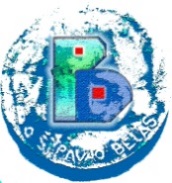 KLASA: 112-02/22-01/11URBROJ: 238/03-129-22-Brdovec, 14.10.2022.Na temelju članka 13. i 15. Pravilnika o načinu i postupku zapošljavanja u Osnovnoj školi “Pavao Belas”, a vezano uz raspisani natječaj KLASA: 112-02/22-01/11 URBROJ: 238/03-129-22-3 od 3.10.2022. za zasnivanje radnog odnosa na radnom mjestu učitelja/učiteljice razredne nastave u produženom boravku 2 izvršitelja/ice na određeno puno radno vrijeme, Povjerenstvo za procjenu i vrednovanje kandidata objavljujeSADRŽAJ I NAČIN PROCJENE I VREDNOVANJA KANDIDATA PRAVILA TESTIRANJA:Sukladno odredbama Pravilnika o  načinu i postupku zapošljavanja u Osnovnoj škola “Pavao Belas”, provest će se provjera znanja i sposobnosti kandidata.Provjera se sastoji od usmene provjere kandidata .Kandidat je obvezan pristupiti provjeri znanja i sposobnosti putem usmenog testiranja.Ako kandidat ne pristupi testiranju smatra se da je odustao od prijave na natječaj.Kandidat je dužan sa sobom imati odgovarajuću identifikacijsku ispravu (važeću osobnu iskaznicu, putovnicu ili vozačku dozvolu).Nakon utvrđivanja identiteta kandidata Povjerenstvo će provesti usmeno testiranje.Na usmenom testiranju svi članovi Povjerenstva  imaju pravo postavljati do tri pitanja koja se vrednuju od strane svakog člana Povjerenstva pojedinačno od 1- 5 bodova i na kraju zbrajaju.  Područja iz kojih se obavlja testiranje kandidata su: intelektualno-kognitivne te psihološke sposobnosti, informatička pismenost i stručno-pedagoške i metodičke kompetencije. Nakon provedenog testiranja rezultati testiranja se dostavljaju ravnatelju koji obavlja razgovor s kandidatima.				Predsjednik Povjerenstava za procjenu i vrednovanje kandidata:						Sanja Huljić, prof. pedagogije